T.C.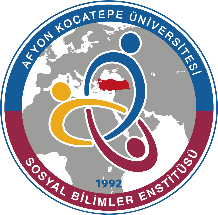 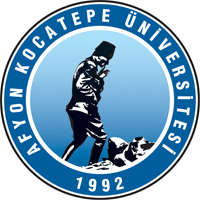 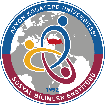 AFYON KOCATEPE ÜNİVERSİTESİSOSYAL BİLİMLER ENSTİTÜSÜTEZ SINAV (SAVUNMA) TUTANAĞIAşağıda unvan, ad ve soyadları yazılı tez jürisi üyeleri, yukarıda bilgileri verilen öğrenciyi, tez sınavına/savunmasına aldı ve sınav/savunma sonucunda tezin;a)     Kabulüne                b)     Düzeltilmesine               c)      Reddine 	                Oy Birliği   /    Oy Çokluğu ile karar verildi.JURİ ÜYELERİ*: İlgili sınav çevrimiçi olarak gerçekleştirilmişse bu alana “ÇEVRİMİÇİ” yazılacaktır.** İlgili sınav fiziksel olarak yüz yüze yapılmışsa bu kısım ıslak imza ile imzalanacaktır. ** İlgili sınav “Çevrimiçi” yapılmışsa bu form danışman tarafından e-imza sistemine yükleneceğinden, bu kısmın ıslak imza ile imzalanmasına gerek yoktur. Bu kısma yazı ile “e-imza” yazılacaktır.Not: Boşlukların doldurulmasında yazım karakteri Times New Romen ve yazı punto büyüklüğü 12 olacaktır.ÖğrencininAdı- SoyadıÖğrencininNumarasıÖğrencininAnabilim DalıÖğrencininProgramıÖğrencininProgram DüzeyiYüksek Lisans          Doktora          Sanatta YeterlikTezin BaşlığıTezin BaşlığıTez Savunma Sınav TarihiTez Savunma Sınav TarihiTez Savunma Sınav SaatiTez Savunma Sınav SaatiTez Savunma Sınav Yeri*Tez Savunma Sınav Yeri*Ünvan, Ad-SoyadGörevİMZA**Jüri BaşkanıÜyeÜyeÜyeÜye